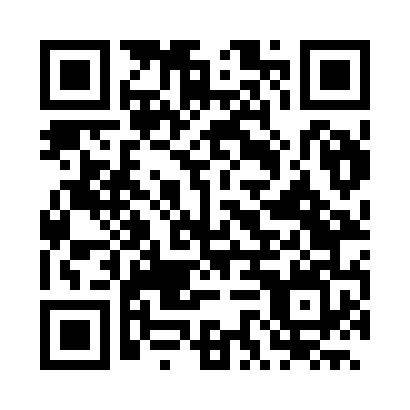 Prayer times for Itamarati, BrazilMon 1 Apr 2024 - Tue 30 Apr 2024High Latitude Method: NonePrayer Calculation Method: Muslim World LeagueAsar Calculation Method: ShafiPrayer times provided by https://www.salahtimes.comDateDayFajrSunriseDhuhrAsrMaghribIsha1Mon5:266:3612:373:536:387:432Tue5:266:3512:363:536:377:433Wed5:266:3512:363:536:377:424Thu5:266:3512:363:536:367:425Fri5:266:3512:363:536:367:416Sat5:266:3512:353:536:357:417Sun5:256:3512:353:536:357:408Mon5:256:3512:353:536:357:409Tue5:256:3512:343:536:347:4010Wed5:256:3512:343:536:347:3911Thu5:256:3412:343:536:337:3912Fri5:256:3412:343:536:337:3913Sat5:246:3412:333:536:327:3814Sun5:246:3412:333:526:327:3815Mon5:246:3412:333:526:327:3816Tue5:246:3412:333:526:317:3717Wed5:246:3412:323:526:317:3718Thu5:246:3412:323:526:307:3719Fri5:246:3412:323:526:307:3620Sat5:236:3412:323:526:307:3621Sun5:236:3412:323:526:297:3622Mon5:236:3412:313:526:297:3623Tue5:236:3412:313:526:297:3524Wed5:236:3412:313:526:287:3525Thu5:236:3412:313:526:287:3526Fri5:236:3412:313:526:287:3527Sat5:236:3412:313:526:277:3428Sun5:226:3412:303:526:277:3429Mon5:226:3412:303:526:277:3430Tue5:226:3412:303:526:277:34